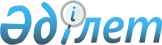 О внесении изменений в решение Отрарского районного маслихата от 22 декабря 2015 года № 42/238-V "О районном бюджете на 2016-2018 годы"
					
			С истёкшим сроком
			
			
		
					Решение Отрарского районного маслихата Южно-Казахстанской области от 7 декабря 2016 года № 7/37-VI. Зарегистрировано Департаментом юстиции Южно-Казахстанской области 7 декабря 2016 года № 3902. Срок действия решения - до 1 января 2017 года      О внесении изменений в решение Отрарского районного маслихата от 22 декабря 2015 года № 42/238-V "О районном бюджете на 2016-2018 годы"

      В соответствии с пунктом 5 статьи 109 Бюджетного кодекса Республики Казахстан от 4 декабря 2008 года, подпунктом 1) пункта 1 статьи 6 Закона Республики Казахстан от 23 января 2001 года "О местном государственном управлении и самоуправлении в Республике Казахстан" и решением Южно-Казахстанского областного маслихата от 18 ноября 2016 года № 7/67-VІ "О внесении изменений и дополнений в решение Южно-Казахстанского областного маслихата от 9 декабря 2015 года № 44/351-V "Об областном бюджете на 2016-2018 годы", зарегистрированного в Реестре государственной регистрации нормативных правовых актов за № 3881, Отрарский районный маслихат РЕШИЛ:

      1. Внести в решение Отрарского районного маслихата от 22 декабря 2015 года № 42/238-V "О районном бюджете на 2016-2018 годы" (зарегистрировано в Реестре государственной регистрации нормативных правовых актов за № 3488, опубликовано 14 января 2016 года в газете "Отырар алқабы") следующие изменения:

      пункт 1 изложить в следующей редакции:

      "1. Утвердить районный бюджет Отрарского района на 2016-2018 годы согласно приложениям 1, 2 и 3 соответственно, в том числе на 2016 год в следующих объемах:

      1) доходы – 12 274 947 тысяч тенге, в том числе по:

      налоговым поступлениям – 1 389 477 тысяч тенге;

      неналоговым поступлениям – 6 848 тысяч тенге;

      поступлениям от продажи основного капитала – 3 149 тысяч тенге;

      поступлениям трансфертов – 10 875 473 тысяч тенге;

      2) затраты – 12 304 868 тысяч тенге;

      3) чистое бюджетное кредитование – 26 401 тысяч тенге, в том числе:

      бюджетные кредиты – 31 022 тысяч тенге;

      погашение бюджетных кредитов – 4 621 тысяч тенге;

      4) сальдо по операциям с финансовыми активами – 0, в том числе:

      приобретение финансовых активов – 0;

      поступления от продажи финансовых активов государства – 0;

      5) дефицит (профицит) бюджета – -56 322 тысяч тенге;

      6) финансирование дефицита (использование профицита) бюджета - 56 322 тысяч тенге, в том числе:

      поступление займов – 31 022 тысяч тенге;

      погашение займов – 4 621 тысяч тенге;

      используемые остатки бюджетных средств – 29 921 тысяч тенге.";

      пункт 2 изложить в следующей редакции:

      "2. Установить на 2016 год норматив распределения общей суммы поступлений индивидуального подоходного налога и социального налога:

      по индивидуальному подоходному налогу с доходов, облагаемых у источника выплаты:

      в районный бюджет – 100 процентов;

      по индивидуальному подоходному налогу с доходов, не облагаемых у источника выплаты:

      в районный бюджет – 100 процентов;

      по индивидуальному подоходному налогу с доходов иностранных граждан, не облагаемых у источника выплаты:

      в районный бюджет – 50,0 процентов;

      в областной бюджет – 50,0 процентов;

      по социальному налогу:

      в районный бюджет – 54 процентов;

      в областной бюджет – 46 процентов.";

      приложения 1, 5 указанного решения изложить в новой редакции согласно приложениям 1, 2 настоящему решению.

      2. Настоящее решение вводится в действие с 1 января 2016 года.

 Районный бюджет на 2016 год Перечень бюджетных программ каждого сельского округа районного бюджета на 2016 год
					© 2012. РГП на ПХВ «Институт законодательства и правовой информации Республики Казахстан» Министерства юстиции Республики Казахстан
				
      Председатель сессии

      Отрарского районного

      маслихата

А.Куртаев

      Временно исполняющий

      обязанности секретаря

      Отрарского районного маслихата

А.Мырзатай
Приложение 1 к решению
Отрарского районного
маслихата от 7 декабря
2016 года № 7/37 –VІ
Приложение 1 к решению
Отрарского районного
маслихата от 22 декабря
2015 года № 42/238-VКатегория Наименование

Класс

Подкласс

Категория Наименование

Класс

Подкласс

Категория Наименование

Класс

Подкласс

Категория Наименование

Класс

Подкласс

Категория Наименование

Класс

Подкласс

Категория Наименование

Класс

Подкласс

сумма, тысяч тенге

1. ДОХОДЫ

1. ДОХОДЫ

1. ДОХОДЫ

12 274 947 

1

Налоговые поступления

Налоговые поступления

Налоговые поступления

1 389 477 

01

Подоходный налог

Подоходный налог

Подоходный налог

658 549 

2

Индивидуальный подоходный налог

Индивидуальный подоходный налог

Индивидуальный подоходный налог

658 549 

03

Социальный налог

Социальный налог

Социальный налог

305 921 

1

Социальный налог

Социальный налог

Социальный налог

305 921 

04

Hалоги на собственность

Hалоги на собственность

Hалоги на собственность

401 089 

1

Hалоги на имущество

Hалоги на имущество

Hалоги на имущество

357 434 

2

Налог на имущество юридических лиц и индивидуальных предпринимателей

Налог на имущество юридических лиц и индивидуальных предпринимателей

Налог на имущество юридических лиц и индивидуальных предпринимателей

355 943 

3

Земельный налог

Земельный налог

Земельный налог

4 453 

4

Hалог на транспортные средства

Hалог на транспортные средства

Hалог на транспортные средства

36 426 

5

Единый земельный налог

Единый земельный налог

Единый земельный налог

2 776 

05

Внутренние налоги на товары, работы и услуги

Внутренние налоги на товары, работы и услуги

Внутренние налоги на товары, работы и услуги

18 445 

2

Акцизы

Акцизы

Акцизы

2 113 

3

Поступления за использование природных и других ресурсов

Поступления за использование природных и других ресурсов

Поступления за использование природных и других ресурсов

6 234 

4

Сборы за ведение предпринимательской и профессиональной деятельности

Сборы за ведение предпринимательской и профессиональной деятельности

Сборы за ведение предпринимательской и профессиональной деятельности

9 945 

5

Налог на игорный бизнес

Налог на игорный бизнес

Налог на игорный бизнес

153 

08

Обязательные платежи, взимаемые за совершение юридически значимых действий и (или) выдачу документов уполномоченными на то государственными органами или должностными лицами

Обязательные платежи, взимаемые за совершение юридически значимых действий и (или) выдачу документов уполномоченными на то государственными органами или должностными лицами

Обязательные платежи, взимаемые за совершение юридически значимых действий и (или) выдачу документов уполномоченными на то государственными органами или должностными лицами

5 473 

1

Государственная пошлина

Государственная пошлина

Государственная пошлина

5 473 

2

Неналоговые поступления

Неналоговые поступления

Неналоговые поступления

6 848 

01

Доходы от государственной собственности

Доходы от государственной собственности

Доходы от государственной собственности

2 424 

1

Поступления части чистого дохода республиканских государственных предприятий

Поступления части чистого дохода республиканских государственных предприятий

Поступления части чистого дохода республиканских государственных предприятий

711 

5

Доходы от аренды имущества, находящегося в государственной собственности

Доходы от аренды имущества, находящегося в государственной собственности

Доходы от аренды имущества, находящегося в государственной собственности

1 700 

7

Вознаграждения по бюджетным кредитам, выданным из местного бюджета физическим лицам

Вознаграждения по бюджетным кредитам, выданным из местного бюджета физическим лицам

Вознаграждения по бюджетным кредитам, выданным из местного бюджета физическим лицам

3

9

Плата за сервитут по земельным участкам, находящихся в коммунальной собственности

Плата за сервитут по земельным участкам, находящихся в коммунальной собственности

Плата за сервитут по земельным участкам, находящихся в коммунальной собственности

10

04

Штрафы, пени, санкции, взыскания, налагаемые государственными учреждениями, финансируемыми из государственного бюджета, а также содержащимися и финансируемыми из бюджета (сметы расходов) Национального Банка Республики Казахстан 

Штрафы, пени, санкции, взыскания, налагаемые государственными учреждениями, финансируемыми из государственного бюджета, а также содержащимися и финансируемыми из бюджета (сметы расходов) Национального Банка Республики Казахстан 

Штрафы, пени, санкции, взыскания, налагаемые государственными учреждениями, финансируемыми из государственного бюджета, а также содержащимися и финансируемыми из бюджета (сметы расходов) Национального Банка Республики Казахстан 

63

1

Штрафы, пени, санкции, взыскания, налагаемые государственными учреждениями, финансируемыми из государственного бюджета, а также содержащимися и финансируемыми из бюджета (сметы расходов) Национального Банка Республики Казахстан, за исключением поступлений от организаций нефтяного сектора 

Штрафы, пени, санкции, взыскания, налагаемые государственными учреждениями, финансируемыми из государственного бюджета, а также содержащимися и финансируемыми из бюджета (сметы расходов) Национального Банка Республики Казахстан, за исключением поступлений от организаций нефтяного сектора 

Штрафы, пени, санкции, взыскания, налагаемые государственными учреждениями, финансируемыми из государственного бюджета, а также содержащимися и финансируемыми из бюджета (сметы расходов) Национального Банка Республики Казахстан, за исключением поступлений от организаций нефтяного сектора 

63

06

Прочие неналоговые поступления

Прочие неналоговые поступления

Прочие неналоговые поступления

4 361 

1

Прочие неналоговые поступления

Прочие неналоговые поступления

Прочие неналоговые поступления

4 361 

3

Поступления от продажи основного капитала

Поступления от продажи основного капитала

Поступления от продажи основного капитала

3 149 

03

Продажа земли и нематериальных активов

Продажа земли и нематериальных активов

Продажа земли и нематериальных активов

3 149 

1

Продажа земли

Продажа земли

Продажа земли

3 149

4

Поступления трансфертов 

Поступления трансфертов 

Поступления трансфертов 

10 875 473 

02

Трансферты из вышестоящих органов государственного управления

Трансферты из вышестоящих органов государственного управления

Трансферты из вышестоящих органов государственного управления

10 875 473

Функциональная группа 

Функциональная группа 

Функциональная группа 

Функциональная группа 

Функциональная группа 

Функциональная группа 

сумма, тысяч тенге

Функциональная подгруппа

Функциональная подгруппа

Функциональная подгруппа

Функциональная подгруппа

Функциональная подгруппа

сумма, тысяч тенге

Администратор бюджетных программ

Администратор бюджетных программ

Администратор бюджетных программ

Администратор бюджетных программ

сумма, тысяч тенге

Программа

Программа

сумма, тысяч тенге

сумма, тысяч тенге

Наименование

2. Затраты

12 304 868

01

Государственные услуги общего характера

475 134

1

Представительные, исполнительные и другие органы, выполняющие общие функции государственного управления

406 020

112

112

Аппарат маслихата района (города областного значения)

21 167

001

Услуги по обеспечению деятельности маслихата района (города областного значения)

20 867

003

Капитальные расходы государственных органов

300

122

122

Аппарат акима района (города областного значения)

91 788

001

Услуги по обеспечению деятельности акима района (города областного значения)

90 410

003

Капитальные расходы государственных органов

1 378

123

123

Аппарат акима района в городе, города районного значения, поселка, аула (села), аульного (сельского) округа

293 065

001

Услуги по обеспечению деятельности акима района в городе, города районного значения, поселка, аула (села), аульного (сельского) округа

270 930

022

Капитальные расходы государственных органов

3 650

032

Капитальные расходы подведомственных государственных учреждений и организаций

18 485

2

Финансовая деятельность

600

459

459

Отдел экономики и финансов района (города областного значения)

600

003

Проведение оценки имущества в целях налогообложения

600

9

Прочие государственные услуги общего характера

68 514

458

458

Отдел жилищно-коммунального хозяйства, пассажирского транспорта и автомобильных дорог района (города областного значения)

34 158

001

Услуги по реализации государственной политики на местном уровне в области жилищно-коммунального хозяйства, пассажирского транспорта и автомобильных дорог 

33 858

013

Капитальные расходы государственных органов

300

459

459

Отдел экономики и финансов района (города областного значения)

34 356

001

Услуги по реализации государственной политики в области формирования и развития экономической политики, государственного планирования, исполнения бюджета и управления коммунальной собственностью района (города областного значения)

33 956

015

Капитальные расходы государственных органов

400

02

Оборона

45 646

1

Военные нужды

11 072

122

122

Аппарат акима района (города областного значения)

11 072

005

Мероприятия в рамках исполнения всеобщей воинской обязанности

11 072

2

Организация работы по чрезвычайным ситуациям

34 574

122

122

Аппарат акима района (города областного значения)

34 574

006

Предупреждение и ликвидация чрезвычайных ситуаций масштаба района (города областного значения)

34 519

007

Мероприятия по профилактике и тушению степных пожаров районного (городского) масштаба, а также пожаров в населенных пунктах, в которых не созданы органы государственной противопожарной службы

55

03

Общественный порядок, безопасность, правовая, судебная, уголовно-исполнительная деятельность

38 094

9

Прочие услуги в области общественного порядка и безопасности

38 094

458

458

Отдел жилищно-коммунального хозяйства, пассажирского транспорта и автомобильных дорог района (города областного значения)

38 094

021

Обеспечение безопасности дорожного движения в населенных пунктах

38 094

04

Образование

6 024 971

1

Дошкольное воспитание и обучение

1 226 415

123

123

Аппарат акима района в городе, города районного значения, поселка, аула (села), аульного (сельского) округа

828 323

004

Поддержка организаций дошкольного воспитания и обучения

121 369

041

Реализация государственного образовательного заказа в дошкольных организациях образования

706 954

464

464

Отдел образования района (города областного значения)

91 557

040

Реализация государственного образовательного заказа в дошкольных организациях образования

91 557

472

472

Отдел строительства, архитектуры и градостроительства района (города областного значения)

306 535

037

Строительство и реконструкция объектов образования

306 535

2

Начальное, основное среднее и общее среднее образование

4 554 489

464

464

Отдел образования района (города областного значения)

4 554 489

003

Общеобразовательное обучение

4 441 517

006

Дополнительное образование для детей

112 972

9

Прочие услуги в области образования

244 067

464

464

Отдел образования района (города областного значения)

244 067

001

Услуги по реализации государственной политики на местном уровне в области образования 

13 905

005

Приобретение и доставка учебников, учебно-методических комплексов для государственных учреждений образования района (города областного значения)

41 789

015

Ежемесячные выплаты денежных средств опекунам (попечителям) на содержание ребенка-сироты (детей-сирот), и ребенка (детей), оставшегося без попечения родителей за счет трансфертов из республиканского бюджета

9 186

022

Выплата единовременных денежных средств Казахстанским гражданам, усыновившим (удочерившим) ребенка (детей)-сироту и ребенка (детей), оставшегося без попечения родителей

1 273

029

Обследование психического здоровья детей и подростков и оказание психолого-медико-педагогической консультативной помощи населению

4 873

067

Капитальные расходы подведомственных государственных
учреждений и организаций

173 041

06

Социальная помощь и социальное обеспечение

301 877

1

Социальное обеспечение

114 319

451

451

Отдел занятости и социальных программ района (города областного значения)

112 870

016

Государственные пособия на детей до 18 лет

102 023

025

Внедрение обусловленной денежной помощи по проекту Өрлеу

10 847

464

464

Отдел образования района (города областного значения)

1 449

030

Содержание ребенка (детей), переданного патронатным воспитателям

1 449

2

Социальная помощь

146 408

451

451

Отдел занятости и социальных программ района (города областного значения)

146 408

002

Программа занятости

15 942

004

Оказание социальной помощи на приобретение топлива специалистам здравоохранения, образования, социального обеспечения, культуры и спорта в сельской местности в соответствии с законодательством Республики Казахстан

5 600

007

Социальная помощь отдельным категориям нуждающихся граждан по решениям местных представительных органов

29 486

010

Материальное обеспечение детей-инвалидов, воспитывающихся и обучающихся на дому

1 466

014

Оказание социальной помощи нуждающимся гражданам на дому

61 972

017

Обеспечение нуждающихся инвалидов обязательными гигиеническими средствами и предоставление услуг специалистами жестового языка, индивидуальными помощниками в соответствии с индивидуальной программой реабилитации инвалида

31 512

023

Обеспечение деятельности центров занятости

430

9

Прочие услуги в области социальной помощи и социального обеспечения

41 150

451

451

Отдел занятости и социальных программ района (города областного значения)

41 150

001

Услуги по реализации государственной политики на местном уровне в области обеспечения занятости и реализации социальных программ для населения

39 180

011

Оплата услуг по зачислению, выплате и доставке пособий и других социальных выплат

1 370

021

Капитальные расходы государственных органов

400

067

Капитальные расходы подведомственных государственных учреждений и организаций

200

07

Жилищно-коммунальное хозяйство

1 286 419

1

Жилищное хозяйство

1 019 893

458

458

Отдел жилищно-коммунального хозяйства, пассажирского транспорта и автомобильных дорог района (города областного значения)

74 193

003

Организация сохранения государственного жилищного фонда

9 000

033

Проектирование, развитие, обустройство и (или) приобретение инженерно-коммуникационной инфраструктуры 

2 300

041

Ремонт и благоустройство объектов в рамках развития сельских населенных пунктов по Программе занятости 2020

62 893

472

472

Отдел строительства, архитектуры и градостроительства района (города областного значения)

945 700

003

Строительство и (или) приобретение жилья государственного коммунального жилищного фонда

856 337

004

Проектирование, развитие, обустройство и (или) приобретение инженерно-коммуникационной инфраструктуры 

89 363

2

Коммунальное хозяйство

64 629

458

458

Отдел жилищно-коммунального хозяйства, пассажирского транспорта и автомобильных дорог района (города областного значения)

64 629

012

Функционирование системы водоснабжения и водоотведения

31 038

026

Организация эксплуатации тепловых сетей, находящихся в коммунальной собственности районов (городов областного значения)

28 183

058

Развитие системы водоснабжения и водоотведения в сельских населенных пунктах

5 408

3

Благоустройство населенных пунктов

201 897

458

458

Отдел жилищно-коммунального хозяйства, пассажирского транспорта и автомобильных дорог района (города областного значения)

201 897

015

Освещение улиц в населенных пунктах

24 907

016

Обеспечение санитарии населенных пунктов

5 400

018

Благоустройство и озеленение населенных пунктов

171 590

08

Культура, спорт, туризм и информационное пространство

534 899

1

Деятельность в области культуры

154 969

455

455

Отдел культуры и развития языков района (города областного значения)

154 969

003

Поддержка культурно-досуговой работы

154 969

2

Спорт

190 733

465

465

Отдел физической культуры и спорта района (города областного значения)

190 733

001

Услуги по реализации государственной политики на местном уровне в области развития языков и культуры

10 938

004

Капитальные расходы государственных органов

200

005

Развитие массового спорта и национальных видов спорта 

174 134

006

Проведение спортивных соревнований на районном (города областного значения) уровне

3 400

007

Подготовка и участие членов сборных команд района (города областного значения) по различным видам спорта на областных спортивных соревнованиях

1 261

032

Капитальные расходы подведомственных государственных учреждений и организаций

800

3

Информационное пространство

123 525

455

455

Отдел культуры и развития языков района (города областного значения)

106 057

006

Функционирование районных (городских) библиотек

90 818

007

Развитие государственного языка и других языков народа Казахстана

15 239

456

456

Отдел внутренней политики района (города областного значения)

17 468

002

Услуги по проведению государственной информационной политики

17 468

9

Прочие услуги по организации культуры, спорта, туризма и информационного пространства

65 672

455

455

Отдел культуры и развития языков района (города областного значения)

21 528

001

Услуги по реализации государственной политики на местном уровне в области развития языков и культуры

13 179

010

Капитальные расходы государственных органов

300

032

Капитальные расходы подведомственных государственных учреждений и организаций

8 049

456

456

Отдел внутренней политики района (города областного значения)

44 144

001

Услуги по реализации государственной политики на местном уровне в области информации, укрепления государственности и формирования социального оптимизма граждан

18 331

003

Реализация региональных программ в сфере молодежной политики

24 278

006

Капитальные расходы государственных органов

950

032

Капитальные расходы подведомственных государственных учреждений и организаций

585

9

Топливно-энергетический комплекс и недропользование

3 009 892

9

Прочие услуги в области топливно-энергетического комплекса и недропользования

3 009 892

458

458

Отдел жилищно-коммунального хозяйства, пассажирского транспорта и автомобильных дорог района (города областного значения)

3 009 892

036

Развитие газотранспортной системы 

3 009 892

10

Сельское, водное, лесное, рыбное хозяйство, особо охраняемые природные территории, охрана окружающей среды и животного мира, земельные отношения

231 811

1

Сельское хозяйство

120 491

473

473

Отдел ветеринарии района (города областного значения)

76 476

001

Услуги по реализации государственной политики на местном уровне в сфере ветеринарии

23 793

003

Капитальные расходы государственных органов

400

005

Обеспечение функционирования скотомогильников (биотермических ям) 

2 210

006

Организация санитарного убоя больных животных

1 070

007

Организация отлова и уничтожения бродячих собак и кошек

3 500

008

Возмещение владельцам стоимости изымаемых и уничтожаемых больных животных, продуктов и сырья животного происхождения

13 029

009

Проведение ветеринарных мероприятий по энзоотическим болезням животных

31 074

010

Проведение мероприятий по идентификации сельскохозяйственных животных

1 400

498

498

Отдел земельных отношений и сельского хозяйства района (города областного значения)

44 015

001

Услуги по реализации государственной политики на местном уровне в сфере земельных отношений и сельского хозяйства

38 062

003

Капитальные расходы государственного органа

590

099

Реализация мер по оказанию социальной поддержки специалистов

5 363

09

Прочие услуги в области сельского, водного, лесного, рыбного хозяйства, охраны окружающей среды и земельных отношений

111 320

473

473

Отдел ветеринарии района (города областного значения)

111 320

011

Проведение противоэпизоотических мероприятий

111 320

11

Промышленность, архитектурная, градостроительная и строительная деятельность

59 828

2

Архитектурная, градостроительная и строительная деятельность

59 828

472

472

Отдел строительства, архитектуры и градостроительства района (города областного значения)

59 828

001

Услуги по реализации государственной политики в области строительства, архитектуры и градостроительства на местном уровне

34 782

013

Разработка схем градостроительного развития территории района, генеральных планов городов районного (областного) значения, поселков и иных сельских населенных пунктов

24 336

015

Капитальные расходы государственных органов

710

12

Транспорт и коммуникации

114 488

1

Автомобильный транспорт

114 488

458

458

Отдел жилищно-коммунального хозяйства, пассажирского транспорта и автомобильных дорог района (города областного значения)

114 488

023

Обеспечение функционирования автомобильных дорог

114 488

13

Прочие

91 894

3

Поддержка предпринимательской деятельности и защита конкуренции

18 139

469

469

Отдел предпринимательства района (города областного значения)

18 139

001

Услуги по реализации государственной политики на местном уровне в области развития предпринимательства и промышленности 

17 939

004

Капитальные расходы государственных органов

200

9

Прочие

73 755

458

458

Отдел жилищно-коммунального хозяйства, пассажирского транспорта и автомобильных дорог района (города областного значения)

54 397

040

Реализация мер по содействию экономическому развитию регионов в рамках Программы "Развитие регионов" 

54 397

459

459

Отдел экономики и финансов района (города областного значения)

19 358

008

Разработка или корректировка, а также проведение необходимых экспертиз технико-экономических обоснований местных бюджетных инвестиционных проектов и конкурсных документаций концессионных проектов, консультативное сопровождение концессионных проектов

2 000

012

Резерв местного исполнительного органа района (города областного значения) 

17 358

14

Обслуживание долга

6

1

Обслуживание долга

6

459

459

Отдел экономики и финансов района (города областного значения)

6

021

Обслуживание долга местных исполнительных органов по выплате вознаграждений и иных платежей по займам из областного бюджета

6

15

Трансферты

89 909

01

Трансферты

89 909

459

459

Отдел экономики и финансов района (города областного значения)

89 909

006

Возврат неиспользованных (недоиспользованных) целевых трансфертов

13 068

049

Возврат трансфертов общего характера в случаях, предусмотренных бюджетным законодательством 

13 425

051

Трансферты органам местного самоуправления

63 416

ІІІ. Чистое бюджетное кредитование

26 401

Бюджетные кредиты

31 022

10

Сельское, водное, лесное, рыбное хозяйство, особо охраняемые природные территории, охрана окружающей среды и животного мира, земельные отношения

31 022

1

Сельское хозяйство

31 022

498

498

Отдел земельных отношений и сельского хозяйства района (города областного значения)

31 022

004

Бюджетные кредиты для реализации мер социальной поддержки специалистов

31 022

Погашение бюджетных кредитов

4 621

05

Погашение бюджетных кредитов

4 621

1

Погашение бюджетных кредитов

4 621

001

001

Погашение бюджетных кредитов, выданных из государственного бюджета

4 621

13

Погашение бюджетных кредитов, выданных из местного бюджета физическим лицам

4 621

4. Сальдо по операциям с финансовыми активами

0

Приобретение финансовых активов 

0

Поступления от продажи финансовых активов государства 

0

5. Дефицит (профицит) бюджета

-56 322

6. Финансирование дефицита (использование профицита) бюджета

56 322

Поступление займов

31 022

7

Поступления займов

31 022

01

Внутренние государственные займы

31 022

2

2

Договоры займа

31 022

3

Займы, получаемые местным исполнительным органом района (города областного значения)

31 022

Погашение займов

4 621

16

Погашение займов

4 621

01

Погашение займов

4 621

459

459

Отдел экономики и финансов района (города областного значения)

4 621

005

Погашение долга местного исполнительного органа перед вышестоящим бюджетом

4 621

8

Используемые остатки бюджетных средств

29 921

1

Остатки бюджетных средств

29 921

1

1

Свободные остатки бюджетных средств

29 921

1

Свободные остатки бюджетных средств

29 921

Приложение 2 к решению
Отрарского районного
маслихата от 7 декабря
2016 года № 7/37 –VІ
Приложение 5 к решению
Отрарского районного
маслихата от 22 декабря
2015 года № 42/238-VФункциональная группа

Функциональная группа

Функциональная группа

Функциональная группа

Функциональная группа

сумма, тысяч тенге

Функциональная подгруппа

Функциональная подгруппа

Функциональная подгруппа

Функциональная подгруппа

сумма, тысяч тенге

Администратор бюджетных программ

Администратор бюджетных программ

Администратор бюджетных программ

сумма, тысяч тенге

Программа

Программа

сумма, тысяч тенге

Наименование

ІІ. Затраты

1 121 388

Свод сельских округов по Отрарскому району

1 121 388

01

Государственные услуги общего характера

293 065

1

Представительные, исполнительные и другие органы, выполняющие общие функции государственного управления

293 065

123

Аппарат акима района в городе, города районного значения, поселка, аула (села), аульного (сельского) округа

293 065

001

Услуги по обеспечению деятельности акима района в городе, города районного значения, поселка, аула (села), аульного (сельского) округа

270 930

022

Капитальные расходы государственных органов

3 650

032

Капитальные расходы подведомственных государственных учреждений и организаций

18 485

04

Образование

828 323

1

Дошкольное воспитание и обучение

828 323

123

Аппарат акима района в городе, города районного значения, поселка, аула (села), аульного (сельского) округа

828 323

004

Поддержка организаций дошкольного воспитания и обучения

121 369

041

Реализация государственного образовательного заказа в дошкольных организациях образования

706 954

 Сельский округ "Караконур" Отрарского района 

67 273

01

Государственные услуги общего характера

22 452

1

Представительные, исполнительные и другие органы, выполняющие общие функции государственного управления

22 452

123

Аппарат акима района в городе, города районного значения, поселка, аула (села), аульного (сельского) округа

22 452

001

Услуги по обеспечению деятельности акима района в городе, города районного значения, поселка, аула (села), аульного (сельского) округа

19 597

022

Капитальные расходы государственных органов

320

032

Капитальные расходы подведомственных государственных учреждений и организаций

2 535 

04

Образование

44 821

1

Дошкольное воспитание и обучение

44 821

123

Аппарат акима района в городе, города районного значения, поселка, аула (села), аульного (сельского) округа

44 821

004

Поддержка организаций дошкольного воспитания и обучения

2 006 

041

Реализация государственного образовательного заказа в дошкольных организациях образования

42 815

Сельский округ "Аккум" Отрарского района

46 295

01

Государственные услуги общего характера

17 779

1

Представительные, исполнительные и другие органы, выполняющие общие функции государственного управления

17 779

123

Аппарат акима района в городе, города районного значения, поселка, аула (села), аульного (сельского) округа

17 779

001

Услуги по обеспечению деятельности акима района в городе, города районного значения, поселка, аула (села), аульного (сельского) округа

16 319

022

Капитальные расходы государственных органов

270

032

Капитальные расходы подведомственных государственных учреждений и организаций

1 190

04

Образование

28 516

1

Дошкольное воспитание и обучение

28 516

123

Аппарат акима района в городе, города районного значения, поселка, аула (села), аульного (сельского) округа

28 516

004

Поддержка организаций дошкольного воспитания и обучения

4 109

041

Реализация государственного образовательного заказа в дошкольных организациях образования

24 407

Сельский округ "Коксарай" Отрарского района 

93 128

01

Государственные услуги общего характера

27 933

1

Представительные, исполнительные и другие органы, выполняющие общие функции государственного управления

27 933

123

Аппарат акима района в городе, города районного значения, поселка, аула (села), аульного (сельского) округа

27 933

001

Услуги по обеспечению деятельности акима района в городе, города районного значения, поселка, аула (села), аульного (сельского) округа

25 823

022

Капитальные расходы государственных органов

150

032

Капитальные расходы подведомственных государственных учреждений и организаций

1 960

04

Образование

65 195

1

Дошкольное воспитание и обучение

65 195

123

Аппарат акима района в городе, города районного значения, поселка, аула (села), аульного (сельского) округа

65 195

004

Поддержка организаций дошкольного воспитания и обучения

6 665

041

Реализация государственного образовательного заказа в дошкольных организациях образования

58 530

Сельский округ "Балтакуль" Отрарского района 

50 246

01

Государственные услуги общего характера

21 320

1

Представительные, исполнительные и другие органы, выполняющие общие функции государственного управления

21 320

123

Аппарат акима района в городе, города районного значения, поселка, аула (села), аульного (сельского) округа

21 320

001

Услуги по обеспечению деятельности акима района в городе, города районного значения, поселка, аула (села), аульного (сельского) округа

20 890

022

Капитальные расходы государственных органов

430 

04

Образование

28 926

1

Дошкольное воспитание и обучение

28 926

123

Аппарат акима района в городе, города районного значения, поселка, аула (села), аульного (сельского) округа

28 926

004

Поддержка организаций дошкольного воспитания и обучения

2 331

041

Реализация государственного образовательного заказа в дошкольных организациях образования

26 595

 Сельский округ "Талапты" Отрарского района 

99 311

01

Государственные услуги общего характера

26 108

1

Представительные, исполнительные и другие органы, выполняющие общие функции государственного управления

26 108

123

Аппарат акима района в городе, города районного значения, поселка, аула (села), аульного (сельского) округа

26 108

001

Услуги по обеспечению деятельности акима района в городе, города районного значения, поселка, аула (села), аульного (сельского) округа

24 743

022

Капитальные расходы государственных органов

400

032

Капитальные расходы подведомственных государственных учреждений и организаций

965

04

Образование

73 203

1

Дошкольное воспитание и обучение

73 203

123

Аппарат акима района в городе, города районного значения, поселка, аула (села), аульного (сельского) округа

73 203

004

Поддержка организаций дошкольного воспитания и обучения

8 698 

041

Реализация государственного образовательного заказа в дошкольных организациях образования

64 505

Сельский округ "Шилик" Отрарского района 

49 905

01

Государственные услуги общего характера

20 169

1

Представительные, исполнительные и другие органы, выполняющие общие функции государственного управления

20 169

123

Аппарат акима района в городе, города районного значения, поселка, аула (села), аульного (сельского) округа

20 169

001

Услуги по обеспечению деятельности акима района в городе, города районного значения, поселка, аула (села), аульного (сельского) округа

19 736

032

Капитальные расходы подведомственных государственных учреждений и организаций

433

04

Образование

29 736

1

Дошкольное воспитание и обучение

29 736

123

Аппарат акима района в городе, города районного значения, поселка, аула (села), аульного (сельского) округа

29 736

004

Поддержка организаций дошкольного воспитания и обучения

3 367

041

Реализация государственного образовательного заказа в дошкольных организациях образования

26 369

Сельский округ "Шаульдер" Отрарского района 

313 847

01

Государственные услуги общего характера

32 420

1

Представительные, исполнительные и другие органы, выполняющие общие функции государственного управления

32 420

123

Аппарат акима района в городе, города районного значения, поселка, аула (села), аульного (сельского) округа

32 420

001

Услуги по обеспечению деятельности акима района в городе, города районного значения, поселка, аула (села), аульного (сельского) округа

25 808

022

Капитальные расходы государственных органов

200

032

Капитальные расходы подведомственных государственных учреждений и организаций

6 412

04

Образование

281 427

1

Дошкольное воспитание и обучение

281 427

123

Аппарат акима района в городе, города районного значения, поселка, аула (села), аульного (сельского) округа

281 427

004

Поддержка организаций дошкольного воспитания и обучения

63 933

041

Реализация государственного образовательного заказа в дошкольных организациях образования

217 494

Сельский округ "Тимур" Отрарского района 

72 842

01

Государственные услуги общего характера

22 402

1

Представительные, исполнительные и другие органы, выполняющие общие функции государственного управления

22 402

123

Аппарат акима района в городе, города районного значения, поселка, аула (села), аульного (сельского) округа

22 402

001

Услуги по обеспечению деятельности акима района в городе, города районного значения, поселка, аула (села), аульного (сельского) округа

21 412

022

Капитальные расходы государственных органов

550

032

Капитальные расходы подведомственных государственных учреждений и организаций

440

04

Образование

50 440

1

Дошкольное воспитание и обучение

50 440

123

Аппарат акима района в городе, города районного значения, поселка, аула (села), аульного (сельского) округа

50 440

004

Поддержка организаций дошкольного воспитания и обучения

4 399

041

Реализация государственного образовательного заказа в дошкольных организациях образования

46 041

Сельский округ "Маякум" Отрарского района 

53 200

01

Государственные услуги общего характера

21 692

1

Представительные, исполнительные и другие органы, выполняющие общие функции государственного управления

21 692

123

Аппарат акима района в городе, города районного значения, поселка, аула (села), аульного (сельского) округа

21 692

001

Услуги по обеспечению деятельности акима района в городе, города районного значения, поселка, аула (села), аульного (сельского) округа

21 542

022

Капитальные расходы государственных органов

150

04

Образование

31 508

1

Дошкольное воспитание и обучение

31 508

123

Аппарат акима района в городе, города районного значения, поселка, аула (села), аульного (сельского) округа

31 508

004

Поддержка организаций дошкольного воспитания и обучения

1 765

041

Реализация государственного образовательного заказа в дошкольных организациях образования

29 743

Сельский округ "Отрар" Отрарского района

81 346

01

Государственные услуги общего характера

24 514

1

Представительные, исполнительные и другие органы, выполняющие общие функции государственного управления

24 514

123

Аппарат акима района в городе, города районного значения, поселка, аула (села), аульного (сельского) округа

24 514

001

Услуги по обеспечению деятельности акима района в городе, города районного значения, поселка, аула (села), аульного (сельского) округа

21 529

022

Капитальные расходы государственных органов

280

032

Капитальные расходы подведомственных государственных учреждений и организаций

2 705

04

Образование

56 832

1

Дошкольное воспитание и обучение

56 832

123

Аппарат акима района в городе, города районного значения, поселка, аула (села), аульного (сельского) округа

56 832

004

Поддержка организаций дошкольного воспитания и обучения

9 172

041

Реализация государственного образовательного заказа в дошкольных организациях образования

47 660

Сельский округ "Актюбе" Отрарского района 

45 063 

01

Государственные услуги общего характера

18 375

1

Представительные, исполнительные и другие органы, выполняющие общие функции государственного управления

18 375

123

Аппарат акима района в городе, города районного значения, поселка, аула (села), аульного (сельского) округа

18 375

001

Услуги по обеспечению деятельности акима района в городе, города районного значения, поселка, аула (села), аульного (сельского) округа

17 060

022

Капитальные расходы государственных органов

400

032

Капитальные расходы подведомственных государственных учреждений и организаций

915

04

Образование

26 688

1

Дошкольное воспитание и обучение

26 688 

123

Аппарат акима района в городе, города районного значения, поселка, аула (села), аульного (сельского) округа

26 688

004

Поддержка организаций дошкольного воспитания и обучения

2 381

041

Реализация государственного образовательного заказа в дошкольных организациях образования

24 307

Сельский округ "Когам" Отрарского района 

78 151

01

Государственные услуги общего характера

20 913

1

Представительные, исполнительные и другие органы, выполняющие общие функции государственного управления

20 913

123

Аппарат акима района в городе, города районного значения, поселка, аула (села), аульного (сельского) округа

20 913

001

Услуги по обеспечению деятельности акима района в городе, города районного значения, поселка, аула (села), аульного (сельского) округа

20 128

022

Капитальные расходы государственных органов

300

032

Капитальные расходы подведомственных государственных учреждений и организаций

485

04

Образование

57 238

1

Дошкольное воспитание и обучение

57 238

123

Аппарат акима района в городе, города районного значения, поселка, аула (села), аульного (сельского) округа

57 238

004

Поддержка организаций дошкольного воспитания и обучения

10 428

041

Реализация государственного образовательного заказа в дошкольных организациях образования

46 810

Сельский округ "Каргалы" Отрарского района 

70 781

01

Государственные услуги общего характера

16 988

1

Представительные, исполнительные и другие органы, выполняющие общие функции государственного управления

16 988

123

Аппарат акима района в городе, города районного значения, поселка, аула (села), аульного (сельского) округа

16 988

001

Услуги по обеспечению деятельности акима района в городе, города районного значения, поселка, аула (села), аульного (сельского) округа

16 343

022

Капитальные расходы государственных органов

200

032

Капитальные расходы подведомственных государственных учреждений и организаций

445

04

Образование

53 793

1

Дошкольное воспитание и обучение

53 793

123

Аппарат акима района в городе, города районного значения, поселка, аула (села), аульного (сельского) округа

53 793

004

Поддержка организаций дошкольного воспитания и обучения

2 115

041

Реализация государственного образовательного заказа в дошкольных организациях образования

51 678

